АДМИНИСТРАЦИЯ МОГОЧИНСКОГО СЕЛЬСКОГО ПОСЕЛЕНИЯМОЛЧАНОВСКОГО РАЙОНА, ТОМСКОЙ ОБЛАСТИПОСТАНОВЛЕНИЕ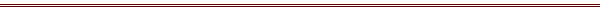 02 апреля 2021 года			               	                         	   	№ 48с. МогочиноО внесении изменений в постановление «Об утверждении Порядка предоставления, рассмотрения и оценки предложений заинтересованных лиц о включении дворовой территории в муниципальную программу Могочинского сельского поселения» Формирование комфортной городской среды на 2018-2022 г.г., Порядка представления, рассмотрения и оценки предложений граждан, организаций о включении общественной территории с. Могочино в муниципальную программу Могочинского сельского поселения «Формирование комфортной городской среды» на 2018 - 2022г.г., Порядка общественного обсуждения проекта муниципальной программы Могочинского сельского поселения «Формирование комфортной городской среды» на 2018-2022 г.г.В связи с кадровым изменением штатного расписанияПОСТАНОВЛЯЮ:1. Внести изменения в постановление Администрации Могочинского сельского поселения от 21.08.2020 № 97 изложив состав общественной комиссии по организации общественного обсуждения проекта муниципальной программы Могочинского сельского поселения» Формирование комфортной городской среды» на 2018-2022г.г.- Детлукова Алла Владимировна – председатель комиссии, глава Администрации Могочинского сельского поселения;- Бибанина Людмила Анатольевна –  специалист 2 категории администрации Могочинского сельского поселения, секретарь комиссии;Члены комиссии:- Харченко Екатерина Викторовна – заместитель главы администрации Могочинского сельское поселение;- Миков Сергей Иванович - инженер администрации Могочинского сельского поселения;- Веселкова Татьяна Владимировна – специалист администрации;- Миронова Людмила Ивановна – депутат Совета Могочинского сельского поселения;- Беляев Андрей Владимирович - депутат Совета Могочинского сельского поселения;- Черкашин Павел Геннадьевич ( по согласованию) – врио  начальника ОГИБДД ОМВД России по Молчановскому району;- Горельский Андрей Иванович (по согласованию)- ОГУ УГО ЧС ПБ ТО ОПС-9;Бондарева Надежда Александровна (по согласованию) – представитель регионального отделения ОНФ;- Соколова Алефтина Степановна  председатель Совета Ветеранов с. Могочино;         2. Опубликовать настоящее постановление в официальном печатном издании «Информационный бюллетень» и разместить на официальном сайте Муниципального образования Могочинское сельское поселение (http://www.mogochino.ru/).3.   Контроль за исполнением настоящего постановления оставляю за собой.Глава Могочинского сельского поселения	                                                 А.В. Детлукова